 21 апреля. Коррекционное занятие для 5 класса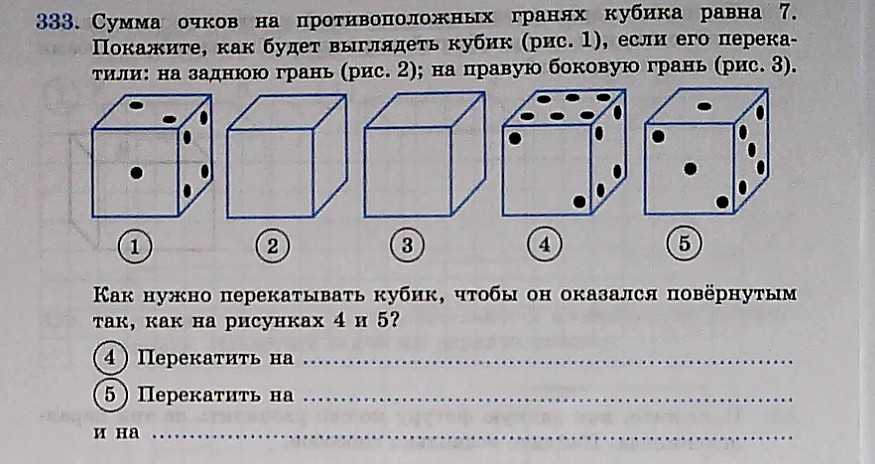 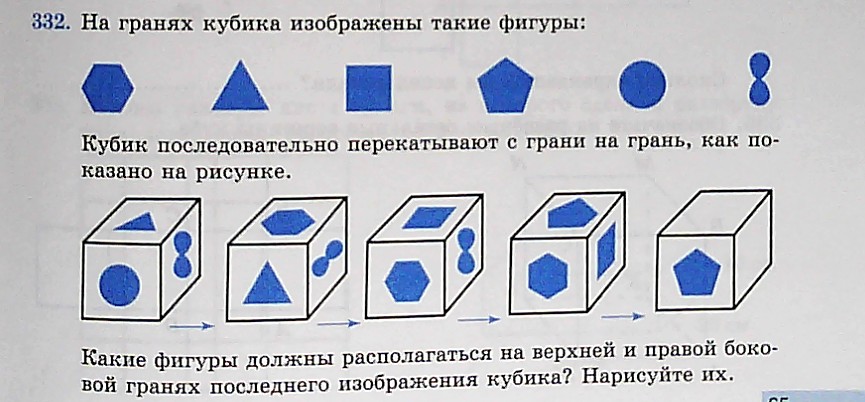 21 апреля. Коррекционное занятие для 7 класса.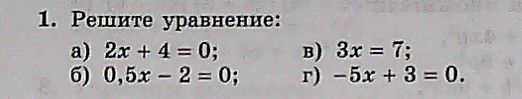 21 апреля. Коррекционное занятие для 8 класса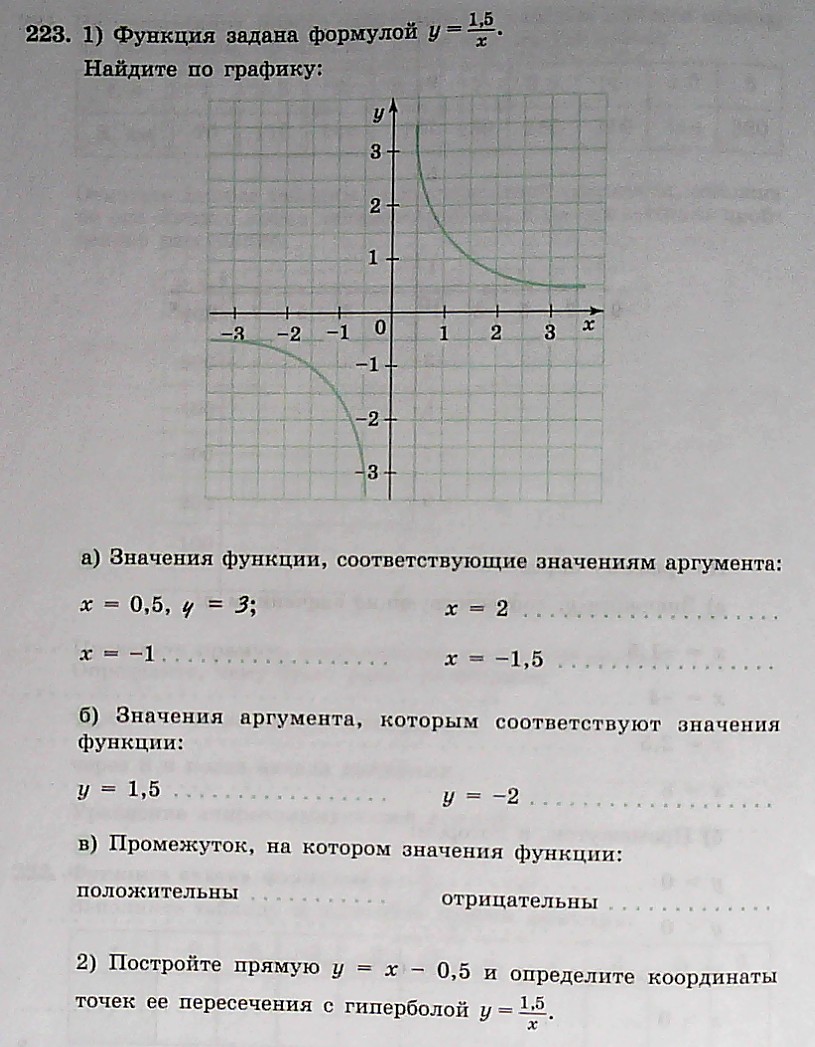 